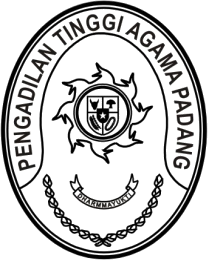 MAHKAMAH AGUNG REPUBLIK INDONESIADIREKTORAT JENDERAL BADAN PERADILAN AGAMAPENGADILAN TINGGI AGAMA PADANGJalan By Pass KM 24, Batipuh Panjang, Koto TangahKota Padang, Sumatera Barat 25171 www.pta-padang.go.id, admin@pta-padang.go.idNomor     	:       /KPTA.W3-A/OT1.6/I/2024                                               25 Januari 2024Hal	: BiasaLampiran	: -Perihal	:	Undangan  Yth.Wakil Ketua PTA Padang; Hakim Tinggi PTA Padang;Panitera dan Plt. Sekretaris PTA Padang;Pejabat Struktural dan Fungsional PTA Padang dan Staff Pelaksana PTA Padang.Assalamu’alaikum Wr. WbBersama ini kami mengundang saudara untuk mengikuti rapat,  yang Insya Allah akan dilaksanakan pada:Hari/Tanggal		: Senin  / 23 Januari 2024Jam 		: 11.00 WIB s.d. selesai Tempat	 :	 Command Center Pengadilan Tinggi Agama PadangAgenda			: 1. Sosialisasi Program Kerja PTA Padang  Tahun 2024                                       2. Sosialisasi Rencana Aksi Perjanjian Kinerja PTA Padang                                              Tahun 2024 Demikian disampaikan, atas kehadirannya diucapkan terima kasih.Wassalam,Ketua Pengadilan Tinggi Agama Padang  Abd. Hamid Pulungan 